ANTICOAGULATION SERVICE REFERRAL – Oxford Haemophilia & Thrombosis Centre     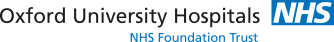 Patient’s name:Patient’s name:Patient’s name:Patient’s name:Patient’s name:Patient’s name:Patient’s name:Patient’s name:Patient’s name:Patient’s name:Patient’s name:Date of Birth:Date of Birth:Date of Birth:Gender:Gender:Gender:M   /   FM   /   FM   /   FNHS number:NHS number:NHS number:NHS number:NHS number:NHS number:Address: Address: Address: Address: Address: Address: Address: Address: Address: Address: Address: Address: Address: Address: Address: Address: Address: Address: Address: Address: Telephone number:Telephone number:Telephone number:Telephone number:Telephone number:Telephone number:Address: Address: Address: Address: Address: Address: Address: Address: Address: Address: Post code:Post code:Post code:Post code:Post code:Post code:Post code:Post code:Post code:Post code:( Please note that unless you advise otherwise we will assume that the patient agrees we can leave messages at this number)( Please note that unless you advise otherwise we will assume that the patient agrees we can leave messages at this number)( Please note that unless you advise otherwise we will assume that the patient agrees we can leave messages at this number)( Please note that unless you advise otherwise we will assume that the patient agrees we can leave messages at this number)( Please note that unless you advise otherwise we will assume that the patient agrees we can leave messages at this number)( Please note that unless you advise otherwise we will assume that the patient agrees we can leave messages at this number)( Please note that unless you advise otherwise we will assume that the patient agrees we can leave messages at this number)( Please note that unless you advise otherwise we will assume that the patient agrees we can leave messages at this number)( Please note that unless you advise otherwise we will assume that the patient agrees we can leave messages at this number)( Please note that unless you advise otherwise we will assume that the patient agrees we can leave messages at this number)( Please note that unless you advise otherwise we will assume that the patient agrees we can leave messages at this number)( Please note that unless you advise otherwise we will assume that the patient agrees we can leave messages at this number)( Please note that unless you advise otherwise we will assume that the patient agrees we can leave messages at this number)( Please note that unless you advise otherwise we will assume that the patient agrees we can leave messages at this number)( Please note that unless you advise otherwise we will assume that the patient agrees we can leave messages at this number)( Please note that unless you advise otherwise we will assume that the patient agrees we can leave messages at this number)( Please note that unless you advise otherwise we will assume that the patient agrees we can leave messages at this number)INR target (please circle):INR target (please circle):INR target (please circle):2.5 (2.0-3.0)2.5 (2.0-3.0)2.5 (2.0-3.0)2.5 (2.0-3.0)2.5 (2.0-3.0)2.5 (2.0-3.0)3.0 (2.5-3.5)3.0 (2.5-3.5)3.0 (2.5-3.5)3.5 (3.0-4.0)3.5 (3.0-4.0)3.5 (3.0-4.0)3.5 (3.0-4.0)3.5 (3.0-4.0)Duration of therapy (please circle):Duration of therapy (please circle):Duration of therapy (please circle):3 months3 months3 months3 months3 months3 months6 months6 months6 monthsIndefiniteIndefiniteIndefiniteIndefiniteIndefiniteReason for anticoagulation:Reason for anticoagulation:Reason for anticoagulation:Reason for anticoagulation:Reason for anticoagulation:Reason for anticoagulation:Reason for anticoagulation:Reason for anticoagulation:Reason for anticoagulation:Reason for anticoagulation:Reason for anticoagulation:Reason for anticoagulation:Reason for anticoagulation:Reason for anticoagulation:Reason for anticoagulation:Reason for anticoagulation:Reason for anticoagulation:Atrial fibrillation(for induction*)Atrial flutter(for induction*)*AC service will initiate slow loading with warfarinPlease prescribe warfarin (1mg, 3mg & 5mg) and send baseline INR, instruct patient not to start until contacted by AC servicePlease indicate stroke / TIA history: KNOWN STROKE/TIA         NO KNOWN STROKE/TIA  If target INR other than 2.5 (2.0-3.0) please indicate reason. Please prescribe warfarin (1mg, 3mg & 5mg) and send baseline INR, instruct patient not to start until contacted by AC servicePlease indicate stroke / TIA history: KNOWN STROKE/TIA         NO KNOWN STROKE/TIA  If target INR other than 2.5 (2.0-3.0) please indicate reason. Please prescribe warfarin (1mg, 3mg & 5mg) and send baseline INR, instruct patient not to start until contacted by AC servicePlease indicate stroke / TIA history: KNOWN STROKE/TIA         NO KNOWN STROKE/TIA  If target INR other than 2.5 (2.0-3.0) please indicate reason. Please prescribe warfarin (1mg, 3mg & 5mg) and send baseline INR, instruct patient not to start until contacted by AC servicePlease indicate stroke / TIA history: KNOWN STROKE/TIA         NO KNOWN STROKE/TIA  If target INR other than 2.5 (2.0-3.0) please indicate reason. Please prescribe warfarin (1mg, 3mg & 5mg) and send baseline INR, instruct patient not to start until contacted by AC servicePlease indicate stroke / TIA history: KNOWN STROKE/TIA         NO KNOWN STROKE/TIA  If target INR other than 2.5 (2.0-3.0) please indicate reason. Please prescribe warfarin (1mg, 3mg & 5mg) and send baseline INR, instruct patient not to start until contacted by AC servicePlease indicate stroke / TIA history: KNOWN STROKE/TIA         NO KNOWN STROKE/TIA  If target INR other than 2.5 (2.0-3.0) please indicate reason. Please prescribe warfarin (1mg, 3mg & 5mg) and send baseline INR, instruct patient not to start until contacted by AC servicePlease indicate stroke / TIA history: KNOWN STROKE/TIA         NO KNOWN STROKE/TIA  If target INR other than 2.5 (2.0-3.0) please indicate reason. Please prescribe warfarin (1mg, 3mg & 5mg) and send baseline INR, instruct patient not to start until contacted by AC servicePlease indicate stroke / TIA history: KNOWN STROKE/TIA         NO KNOWN STROKE/TIA  If target INR other than 2.5 (2.0-3.0) please indicate reason. Please prescribe warfarin (1mg, 3mg & 5mg) and send baseline INR, instruct patient not to start until contacted by AC servicePlease indicate stroke / TIA history: KNOWN STROKE/TIA         NO KNOWN STROKE/TIA  If target INR other than 2.5 (2.0-3.0) please indicate reason. Please prescribe warfarin (1mg, 3mg & 5mg) and send baseline INR, instruct patient not to start until contacted by AC servicePlease indicate stroke / TIA history: KNOWN STROKE/TIA         NO KNOWN STROKE/TIA  If target INR other than 2.5 (2.0-3.0) please indicate reason. Please prescribe warfarin (1mg, 3mg & 5mg) and send baseline INR, instruct patient not to start until contacted by AC servicePlease indicate stroke / TIA history: KNOWN STROKE/TIA         NO KNOWN STROKE/TIA  If target INR other than 2.5 (2.0-3.0) please indicate reason. Please prescribe warfarin (1mg, 3mg & 5mg) and send baseline INR, instruct patient not to start until contacted by AC servicePlease indicate stroke / TIA history: KNOWN STROKE/TIA         NO KNOWN STROKE/TIA  If target INR other than 2.5 (2.0-3.0) please indicate reason. Deep Vein Thrombosis Pulmonary EmbolismDate of diagnosis:Patients seen at the Churchill DVT clinic do not need a referral; they will be automatically transferred to RAID dosing system on completion of induction.Date of diagnosis:Patients seen at the Churchill DVT clinic do not need a referral; they will be automatically transferred to RAID dosing system on completion of induction.Date of diagnosis:Patients seen at the Churchill DVT clinic do not need a referral; they will be automatically transferred to RAID dosing system on completion of induction.Date of diagnosis:Patients seen at the Churchill DVT clinic do not need a referral; they will be automatically transferred to RAID dosing system on completion of induction.Date of diagnosis:Patients seen at the Churchill DVT clinic do not need a referral; they will be automatically transferred to RAID dosing system on completion of induction.Date of diagnosis:Patients seen at the Churchill DVT clinic do not need a referral; they will be automatically transferred to RAID dosing system on completion of induction.Date of diagnosis:Patients seen at the Churchill DVT clinic do not need a referral; they will be automatically transferred to RAID dosing system on completion of induction.Date of diagnosis:Patients seen at the Churchill DVT clinic do not need a referral; they will be automatically transferred to RAID dosing system on completion of induction.Date of diagnosis:Patients seen at the Churchill DVT clinic do not need a referral; they will be automatically transferred to RAID dosing system on completion of induction.Date of diagnosis:Patients seen at the Churchill DVT clinic do not need a referral; they will be automatically transferred to RAID dosing system on completion of induction.Date of diagnosis:Patients seen at the Churchill DVT clinic do not need a referral; they will be automatically transferred to RAID dosing system on completion of induction.Date of diagnosis:Patients seen at the Churchill DVT clinic do not need a referral; they will be automatically transferred to RAID dosing system on completion of induction.Other indicationPlease give details here:Please give details here:Please give details here:Please give details here:Please give details here:Please give details here:Please give details here:Please give details here:Please give details here:Please give details here:Please give details here:Please give details here:Additional information:Additional information:Additional information:Additional information:Additional information:Additional information:Additional information:Additional information:Additional information:Additional information:Additional information:Additional information:Additional information:Additional information:Additional information:Additional information:Additional information:Is patient receiving low molecular weight heparin (LMWH)?Generally patients will not be accepted by the Anticoagulation Service while still on LMWH.  If you have ticked yes please contact the Anticoagulation Service before referring the patient.Generally patients will not be accepted by the Anticoagulation Service while still on LMWH.  If you have ticked yes please contact the Anticoagulation Service before referring the patient.Generally patients will not be accepted by the Anticoagulation Service while still on LMWH.  If you have ticked yes please contact the Anticoagulation Service before referring the patient.Generally patients will not be accepted by the Anticoagulation Service while still on LMWH.  If you have ticked yes please contact the Anticoagulation Service before referring the patient.Generally patients will not be accepted by the Anticoagulation Service while still on LMWH.  If you have ticked yes please contact the Anticoagulation Service before referring the patient.Generally patients will not be accepted by the Anticoagulation Service while still on LMWH.  If you have ticked yes please contact the Anticoagulation Service before referring the patient.Generally patients will not be accepted by the Anticoagulation Service while still on LMWH.  If you have ticked yes please contact the Anticoagulation Service before referring the patient.Generally patients will not be accepted by the Anticoagulation Service while still on LMWH.  If you have ticked yes please contact the Anticoagulation Service before referring the patient.Generally patients will not be accepted by the Anticoagulation Service while still on LMWH.  If you have ticked yes please contact the Anticoagulation Service before referring the patient.Generally patients will not be accepted by the Anticoagulation Service while still on LMWH.  If you have ticked yes please contact the Anticoagulation Service before referring the patient.Generally patients will not be accepted by the Anticoagulation Service while still on LMWH.  If you have ticked yes please contact the Anticoagulation Service before referring the patient.Generally patients will not be accepted by the Anticoagulation Service while still on LMWH.  If you have ticked yes please contact the Anticoagulation Service before referring the patient.Anticoagulant drug = WarfarinIf other than warfarin please indicate here:If other than warfarin please indicate here:If other than warfarin please indicate here:If other than warfarin please indicate here:If other than warfarin please indicate here:If other than warfarin please indicate here:If other than warfarin please indicate here:If other than warfarin please indicate here:If other than warfarin please indicate here:If other than warfarin please indicate here:If other than warfarin please indicate here:If other than warfarin please indicate here:Previous / Current INR and dosing information Previous / Current INR and dosing information Previous / Current INR and dosing information Previous / Current INR and dosing information Previous / Current INR and dosing information Previous / Current INR and dosing information Previous / Current INR and dosing information Previous / Current INR and dosing information Previous / Current INR and dosing information Previous / Current INR and dosing information Previous / Current INR and dosing information Previous / Current INR and dosing information Previous / Current INR and dosing information Previous / Current INR and dosing information Previous / Current INR and dosing information Previous / Current INR and dosing information Previous / Current INR and dosing information (please tick here         if induction for AF is required & we will initiate slow loading of 3mg per day for 4-7 days)(please tick here         if induction for AF is required & we will initiate slow loading of 3mg per day for 4-7 days)(please tick here         if induction for AF is required & we will initiate slow loading of 3mg per day for 4-7 days)(please tick here         if induction for AF is required & we will initiate slow loading of 3mg per day for 4-7 days)(please tick here         if induction for AF is required & we will initiate slow loading of 3mg per day for 4-7 days)(please tick here         if induction for AF is required & we will initiate slow loading of 3mg per day for 4-7 days)(please tick here         if induction for AF is required & we will initiate slow loading of 3mg per day for 4-7 days)(please tick here         if induction for AF is required & we will initiate slow loading of 3mg per day for 4-7 days)(please tick here         if induction for AF is required & we will initiate slow loading of 3mg per day for 4-7 days)(please tick here         if induction for AF is required & we will initiate slow loading of 3mg per day for 4-7 days)(please tick here         if induction for AF is required & we will initiate slow loading of 3mg per day for 4-7 days)(please tick here         if induction for AF is required & we will initiate slow loading of 3mg per day for 4-7 days)(please tick here         if induction for AF is required & we will initiate slow loading of 3mg per day for 4-7 days)(please tick here         if induction for AF is required & we will initiate slow loading of 3mg per day for 4-7 days)(please tick here         if induction for AF is required & we will initiate slow loading of 3mg per day for 4-7 days)(please tick here         if induction for AF is required & we will initiate slow loading of 3mg per day for 4-7 days)(please tick here         if induction for AF is required & we will initiate slow loading of 3mg per day for 4-7 days)DateDateDateDateDateDateINRINRINRDoseDoseDoseDoseLast visitLast visitLast visitLast visit222233334444Next INR request date / date of baseline INR:Next INR request date / date of baseline INR:Next INR request date / date of baseline INR:Next INR request date / date of baseline INR:Next INR request date / date of baseline INR:Next INR request date / date of baseline INR:Next INR request date / date of baseline INR:Next INR request date / date of baseline INR:Next INR request date / date of baseline INR:Next INR request date / date of baseline INR:Next INR request date / date of baseline INR:Next INR request date / date of baseline INR:Next INR request date / date of baseline INR:Next INR request date / date of baseline INR:Next INR request date / date of baseline INR:Next INR request date / date of baseline INR:Next INR request date / date of baseline INR:Please give details of any other medical complications:Please give details of any other medical complications:Please give details of any other medical complications:Please give details of any other medical complications:Please give details of any other medical complications:Please give details of any other medical complications:Please give details of any other medical complications:Please give details of any other medical complications:Please give details of any other medical complications:Please give details of any other medical complications:Please give details of any other medical complications:Please give details of any other medical complications:Please give details of any other medical complications:Please give details of any other medical complications:Please give details of any other medical complications:Please give details of any other medical complications:Please list any other medication the patient is taking (including OTC medicines):Please list any other medication the patient is taking (including OTC medicines):Please list any other medication the patient is taking (including OTC medicines):Please list any other medication the patient is taking (including OTC medicines):Please list any other medication the patient is taking (including OTC medicines):Please list any other medication the patient is taking (including OTC medicines):Please list any other medication the patient is taking (including OTC medicines):Please list any other medication the patient is taking (including OTC medicines):Please list any other medication the patient is taking (including OTC medicines):Please list any other medication the patient is taking (including OTC medicines):Please list any other medication the patient is taking (including OTC medicines):Please list any other medication the patient is taking (including OTC medicines):Please list any other medication the patient is taking (including OTC medicines):Please list any other medication the patient is taking (including OTC medicines):Please list any other medication the patient is taking (including OTC medicines):Any other requirements?  Email DN       Email Community Phlebotomist        Other       Give details: Any other requirements?  Email DN       Email Community Phlebotomist        Other       Give details: Any other requirements?  Email DN       Email Community Phlebotomist        Other       Give details: Any other requirements?  Email DN       Email Community Phlebotomist        Other       Give details: Any other requirements?  Email DN       Email Community Phlebotomist        Other       Give details: Any other requirements?  Email DN       Email Community Phlebotomist        Other       Give details: Any other requirements?  Email DN       Email Community Phlebotomist        Other       Give details: Any other requirements?  Email DN       Email Community Phlebotomist        Other       Give details: Any other requirements?  Email DN       Email Community Phlebotomist        Other       Give details: Any other requirements?  Email DN       Email Community Phlebotomist        Other       Give details: Any other requirements?  Email DN       Email Community Phlebotomist        Other       Give details: Any other requirements?  Email DN       Email Community Phlebotomist        Other       Give details: Any other requirements?  Email DN       Email Community Phlebotomist        Other       Give details: Any other requirements?  Email DN       Email Community Phlebotomist        Other       Give details: Any other requirements?  Email DN       Email Community Phlebotomist        Other       Give details: Any other requirements?  Email DN       Email Community Phlebotomist        Other       Give details: Any other requirements?  Email DN       Email Community Phlebotomist        Other       Give details: Signature:Signature:Signature:Signature:Signature:Signature:Signature:Signature:Date:Date:Date:Date:Date:Date:Date:Date:Date:Referring Physician:Referring Physician:Referring Physician:Referring Physician:Referring Physician:Referring Physician:Referring Physician:Referring Physician:GP Practice:GP Practice:GP Practice:GP Practice:GP Practice:GP Practice:GP Practice:GP Practice:GP Practice:Email to: ac.referral@nhs.net for Oxford or orh-tr.achgh@nhs.net for Banbury by 12:00pm on day dosing requiredEmail to: ac.referral@nhs.net for Oxford or orh-tr.achgh@nhs.net for Banbury by 12:00pm on day dosing requiredEmail to: ac.referral@nhs.net for Oxford or orh-tr.achgh@nhs.net for Banbury by 12:00pm on day dosing requiredEmail to: ac.referral@nhs.net for Oxford or orh-tr.achgh@nhs.net for Banbury by 12:00pm on day dosing requiredEmail to: ac.referral@nhs.net for Oxford or orh-tr.achgh@nhs.net for Banbury by 12:00pm on day dosing requiredEmail to: ac.referral@nhs.net for Oxford or orh-tr.achgh@nhs.net for Banbury by 12:00pm on day dosing requiredEmail to: ac.referral@nhs.net for Oxford or orh-tr.achgh@nhs.net for Banbury by 12:00pm on day dosing requiredEmail to: ac.referral@nhs.net for Oxford or orh-tr.achgh@nhs.net for Banbury by 12:00pm on day dosing requiredEmail to: ac.referral@nhs.net for Oxford or orh-tr.achgh@nhs.net for Banbury by 12:00pm on day dosing requiredEmail to: ac.referral@nhs.net for Oxford or orh-tr.achgh@nhs.net for Banbury by 12:00pm on day dosing requiredEmail to: ac.referral@nhs.net for Oxford or orh-tr.achgh@nhs.net for Banbury by 12:00pm on day dosing requiredEmail to: ac.referral@nhs.net for Oxford or orh-tr.achgh@nhs.net for Banbury by 12:00pm on day dosing requiredEmail to: ac.referral@nhs.net for Oxford or orh-tr.achgh@nhs.net for Banbury by 12:00pm on day dosing requiredEmail to: ac.referral@nhs.net for Oxford or orh-tr.achgh@nhs.net for Banbury by 12:00pm on day dosing requiredEmail to: ac.referral@nhs.net for Oxford or orh-tr.achgh@nhs.net for Banbury by 12:00pm on day dosing requiredEmail to: ac.referral@nhs.net for Oxford or orh-tr.achgh@nhs.net for Banbury by 12:00pm on day dosing requiredEmail to: ac.referral@nhs.net for Oxford or orh-tr.achgh@nhs.net for Banbury by 12:00pm on day dosing requiredAnticoagulation Service, Oxford Haemophilia & Thrombosis Service, OX3 7LJ. Version 12, November 2017Anticoagulation Service, Oxford Haemophilia & Thrombosis Service, OX3 7LJ. Version 12, November 2017Anticoagulation Service, Oxford Haemophilia & Thrombosis Service, OX3 7LJ. Version 12, November 2017Anticoagulation Service, Oxford Haemophilia & Thrombosis Service, OX3 7LJ. Version 12, November 2017Anticoagulation Service, Oxford Haemophilia & Thrombosis Service, OX3 7LJ. Version 12, November 2017Anticoagulation Service, Oxford Haemophilia & Thrombosis Service, OX3 7LJ. Version 12, November 2017Anticoagulation Service, Oxford Haemophilia & Thrombosis Service, OX3 7LJ. Version 12, November 2017Anticoagulation Service, Oxford Haemophilia & Thrombosis Service, OX3 7LJ. Version 12, November 2017Anticoagulation Service, Oxford Haemophilia & Thrombosis Service, OX3 7LJ. Version 12, November 2017Anticoagulation Service, Oxford Haemophilia & Thrombosis Service, OX3 7LJ. Version 12, November 2017Anticoagulation Service, Oxford Haemophilia & Thrombosis Service, OX3 7LJ. Version 12, November 2017Anticoagulation Service, Oxford Haemophilia & Thrombosis Service, OX3 7LJ. Version 12, November 2017Anticoagulation Service, Oxford Haemophilia & Thrombosis Service, OX3 7LJ. Version 12, November 2017Anticoagulation Service, Oxford Haemophilia & Thrombosis Service, OX3 7LJ. Version 12, November 2017Anticoagulation Service, Oxford Haemophilia & Thrombosis Service, OX3 7LJ. Version 12, November 2017Anticoagulation Service, Oxford Haemophilia & Thrombosis Service, OX3 7LJ. Version 12, November 2017Anticoagulation Service, Oxford Haemophilia & Thrombosis Service, OX3 7LJ. Version 12, November 2017